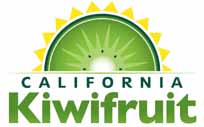 END OF SEASON F.O.B. SALES REPORT INSTRUCTIONSAccording to the Paperwork Reduction Act of 1995, an agency may not conduct or sponsor, and a person is not required to respond to a collection of information unless it displays a valid OMB control number.  The valid OMB control number for this information collection is 0581-0189.  The time required to complete this information collection is estimated to average 45 minutes per response, including the time for reviewing instructions, searching existing data sources, gathering and maintaining the data needed, and completing and reviewing the collection of information.The U.S. Department of Agriculture (USDA) prohibits discrimination in all its programs and activities on the basis of race, color, national origin, age, disability, and where applicable, sex, marital status, familial status, parental status, religion, sexual orientation, genetic information, political beliefs, reprisal, or because all or part of an individual’s income is derived from any public assistance program (Not all prohibited bases apply to all programs.) Persons with disabilities who require alternative means for communication of program information (braille, large print, audiotape, etc.) should contact USDA’s TARGET Center at (202) 720-2600 (voice and TDD).  To file a complaint of discrimination, write to USDA, Director, Office of Civil Rights, 1400 Independence Avenue, S.W., Washington, D.C. 20250-9410, or call (800) 795-3272 (voice) or (202) 720-6382 (TDD). USDA is an equal opportunity provider and employer.1.Enter appropriate Handler/Marketer information.Enter appropriate Handler/Marketer information.Enter appropriate Handler/Marketer information.Enter appropriate Handler/Marketer information.Enter appropriate Handler/Marketer information.Enter appropriate Handler/Marketer information.Enter appropriate Handler/Marketer information.Enter appropriate Handler/Marketer information.2.Across the top of columns, enter the type of pack styles shipped during the crop year.  Select pack styles from list below.Across the top of columns, enter the type of pack styles shipped during the crop year.  Select pack styles from list below.Across the top of columns, enter the type of pack styles shipped during the crop year.  Select pack styles from list below.Across the top of columns, enter the type of pack styles shipped during the crop year.  Select pack styles from list below.Across the top of columns, enter the type of pack styles shipped during the crop year.  Select pack styles from list below.Across the top of columns, enter the type of pack styles shipped during the crop year.  Select pack styles from list below.Across the top of columns, enter the type of pack styles shipped during the crop year.  Select pack styles from list below.Across the top of columns, enter the type of pack styles shipped during the crop year.  Select pack styles from list below.Across the top of columns, enter the type of pack styles shipped during the crop year.  Select pack styles from list below.Across the top of columns, enter the type of pack styles shipped during the crop year.  Select pack styles from list below.Across the top of columns, enter the type of pack styles shipped during the crop year.  Select pack styles from list below.Across the top of columns, enter the type of pack styles shipped during the crop year.  Select pack styles from list below.3.For each pack style, enter the total number of containers shipped and gross FOB sales by size for the given crop year.For each pack style, enter the total number of containers shipped and gross FOB sales by size for the given crop year.For each pack style, enter the total number of containers shipped and gross FOB sales by size for the given crop year.For each pack style, enter the total number of containers shipped and gross FOB sales by size for the given crop year.For each pack style, enter the total number of containers shipped and gross FOB sales by size for the given crop year.For each pack style, enter the total number of containers shipped and gross FOB sales by size for the given crop year.For each pack style, enter the total number of containers shipped and gross FOB sales by size for the given crop year.For each pack style, enter the total number of containers shipped and gross FOB sales by size for the given crop year.For each pack style, enter the total number of containers shipped and gross FOB sales by size for the given crop year.For each pack style, enter the total number of containers shipped and gross FOB sales by size for the given crop year.4.Sign and date report.  Sign and date report.  Sign and date report.  Sign and date report.  Sign and date report.  Sign and date report.  Sign and date report.  Sign and date report.  Description Description Description Description Description Enter this pack style on reportEnter this pack style on report9kg (19.8 lb.) Volume Fill9kg (19.8 lb.) Volume Fill9kg (19.8 lb.) Volume Fill9kg (19.8 lb.) Volume Fill9kg (19.8 lb.) Volume FillVolume FillVolume FillSingle layer traySingle layer traySingle layer traySingle layer traySingle layer trayTraysTraysContainer with 3-layersContainer with 3-layersContainer with 3-layersContainer with 3-layersContainer with 3-layers3-Layers3-Layers125 lb. Bins125 lb. Bins125 lb. Bins125 lb. Bins125 lb. BinsBinsBinsMaster Container with 20 - 1 lb. BagsMaster Container with 20 - 1 lb. BagsMaster Container with 20 - 1 lb. BagsMaster Container with 20 - 1 lb. BagsMaster Container with 20 - 1 lb. Bags20/1# Bags20/1# BagsMaster Container with 10 - 1kg BagsMaster Container with 10 - 1kg BagsMaster Container with 10 - 1kg BagsMaster Container with 10 - 1kg BagsMaster Container with 10 - 1kg Bags10/1kg Bags10/1kg BagsMaster Container with 6 - 4lb. ClamsMaster Container with 6 - 4lb. ClamsMaster Container with 6 - 4lb. ClamsMaster Container with 6 - 4lb. ClamsMaster Container with 6 - 4lb. Clams6/4# Clams6/4# ClamsMaster Container with 6 - 3lb. ClamsMaster Container with 6 - 3lb. ClamsMaster Container with 6 - 3lb. ClamsMaster Container with 6 - 3lb. ClamsMaster Container with 6 - 3lb. Clams6/3# Clams6/3# ClamsMaster Container with 27 -.8lb ClamsMaster Container with 27 -.8lb ClamsMaster Container with 27 -.8lb ClamsMaster Container with 27 -.8lb ClamsMaster Container with 27 -.8lb Clams27/.8# Clams27/.8# ClamsMaster Container with 18 - 8 ct. ClamsMaster Container with 18 - 8 ct. ClamsMaster Container with 18 - 8 ct. ClamsMaster Container with 18 - 8 ct. ClamsMaster Container with 18 - 8 ct. Clams18/8ct. Clams and net wt. of master container18/8ct. Clams and net wt. of master containerMaster Container with 20 - 6 ct. ClamsMaster Container with 20 - 6 ct. ClamsMaster Container with 20 - 6 ct. ClamsMaster Container with 20 - 6 ct. ClamsMaster Container with 20 - 6 ct. Clams20/6ct. Clams and net wt. of master container20/6ct. Clams and net wt. of master containerReturnable Plastic Containers, 9kgReturnable Plastic Containers, 9kgReturnable Plastic Containers, 9kgReturnable Plastic Containers, 9kgReturnable Plastic Containers, 9kgRPC 9kgRPC 9kgContainers with 2-layersContainers with 2-layersContainers with 2-layersContainers with 2-layersContainers with 2-layers2-Layers and net wt. of container2-Layers and net wt. of containerEuro Containers, Must include description and net wt. (i.e. Euro 2-layers, 20# )Euro Containers, Must include description and net wt. (i.e. Euro 2-layers, 20# )Euro Containers, Must include description and net wt. (i.e. Euro 2-layers, 20# )Euro Containers, Must include description and net wt. (i.e. Euro 2-layers, 20# )Euro Containers, Must include description and net wt. (i.e. Euro 2-layers, 20# )Type and net wt. of containerType and net wt. of containerAny other container type/consumer pack must include the description and container net wt.Any other container type/consumer pack must include the description and container net wt.Any other container type/consumer pack must include the description and container net wt.Any other container type/consumer pack must include the description and container net wt.Any other container type/consumer pack must include the description and container net wt.Type and net wt. of containerType and net wt. of containerEND OF SEASON F.O.B. SALES REPORTCROP YEAR 20__/20__Report is due within 30 days after all fruit has been shippedEND OF SEASON F.O.B. SALES REPORTCROP YEAR 20__/20__Report is due within 30 days after all fruit has been shippedEND OF SEASON F.O.B. SALES REPORTCROP YEAR 20__/20__Report is due within 30 days after all fruit has been shippedEND OF SEASON F.O.B. SALES REPORTCROP YEAR 20__/20__Report is due within 30 days after all fruit has been shippedEND OF SEASON F.O.B. SALES REPORTCROP YEAR 20__/20__Report is due within 30 days after all fruit has been shippedEND OF SEASON F.O.B. SALES REPORTCROP YEAR 20__/20__Report is due within 30 days after all fruit has been shippedEND OF SEASON F.O.B. SALES REPORTCROP YEAR 20__/20__Report is due within 30 days after all fruit has been shippedEND OF SEASON F.O.B. SALES REPORTCROP YEAR 20__/20__Report is due within 30 days after all fruit has been shippedEND OF SEASON F.O.B. SALES REPORTCROP YEAR 20__/20__Report is due within 30 days after all fruit has been shippedEND OF SEASON F.O.B. SALES REPORTCROP YEAR 20__/20__Report is due within 30 days after all fruit has been shippedKiwifruit Administrative Committee (KAC)1521 "I" Street, Sacramento, CA  95814Phone #:  (916) 441-0678; Fax #: (916) 446-1063Email: nmatteis@cgfa.orgKiwifruit Administrative Committee (KAC)1521 "I" Street, Sacramento, CA  95814Phone #:  (916) 441-0678; Fax #: (916) 446-1063Email: nmatteis@cgfa.orgKiwifruit Administrative Committee (KAC)1521 "I" Street, Sacramento, CA  95814Phone #:  (916) 441-0678; Fax #: (916) 446-1063Email: nmatteis@cgfa.orgCOMPANY:COMPANY:COMPANY:COMPANY:COMPANY:COMPANY:COMPANY:Kiwifruit Administrative Committee (KAC)1521 "I" Street, Sacramento, CA  95814Phone #:  (916) 441-0678; Fax #: (916) 446-1063Email: nmatteis@cgfa.orgKiwifruit Administrative Committee (KAC)1521 "I" Street, Sacramento, CA  95814Phone #:  (916) 441-0678; Fax #: (916) 446-1063Email: nmatteis@cgfa.orgKiwifruit Administrative Committee (KAC)1521 "I" Street, Sacramento, CA  95814Phone #:  (916) 441-0678; Fax #: (916) 446-1063Email: nmatteis@cgfa.orgCONTACT:CONTACT:CONTACT:CONTACT:CONTACT:CONTACT:CONTACT:Kiwifruit Administrative Committee (KAC)1521 "I" Street, Sacramento, CA  95814Phone #:  (916) 441-0678; Fax #: (916) 446-1063Email: nmatteis@cgfa.orgKiwifruit Administrative Committee (KAC)1521 "I" Street, Sacramento, CA  95814Phone #:  (916) 441-0678; Fax #: (916) 446-1063Email: nmatteis@cgfa.orgKiwifruit Administrative Committee (KAC)1521 "I" Street, Sacramento, CA  95814Phone #:  (916) 441-0678; Fax #: (916) 446-1063Email: nmatteis@cgfa.orgPHONE NUMBER:PHONE NUMBER:PHONE NUMBER:PHONE NUMBER:PHONE NUMBER:PHONE NUMBER:PHONE NUMBER:PACK STYLE - ENTER PACK STYLES  AT THE TOP OF EACH COLUMNPACK STYLE - ENTER PACK STYLES  AT THE TOP OF EACH COLUMNPACK STYLE - ENTER PACK STYLES  AT THE TOP OF EACH COLUMNPACK STYLE - ENTER PACK STYLES  AT THE TOP OF EACH COLUMNPACK STYLE - ENTER PACK STYLES  AT THE TOP OF EACH COLUMNPACK STYLE - ENTER PACK STYLES  AT THE TOP OF EACH COLUMNPACK STYLE - ENTER PACK STYLES  AT THE TOP OF EACH COLUMNPACK STYLE - ENTER PACK STYLES  AT THE TOP OF EACH COLUMNSIZESIZE18+  (# of Containers)18+ Gross FOB Sales20  (# of Containers)20 Gross FOB Sales23  (# of Containers)23 Gross FOB Sales25 (# of Containers)25Gross FOB Sales27/28 (# of Containers)27/28Gross FOB Sales30 (# of Containers)30Gross FOB Sales33 (# of Containers)33Gross FOB Sales36 (# of Containers)36Gross FOB Sales39 (# of Containers)39Gross FOB Sales42 (# of Containers)42Gross FOB Sales45 (# of Containers)45Gross FOB SalesTOTALS (# of Containers)Gross FOB SalesI hereby certify to the best of my knowledge and belief that this report is true and complete.  I understand that records from which this report is compiled are subject to audit and must be preserved for a period of two years:I hereby certify to the best of my knowledge and belief that this report is true and complete.  I understand that records from which this report is compiled are subject to audit and must be preserved for a period of two years:I hereby certify to the best of my knowledge and belief that this report is true and complete.  I understand that records from which this report is compiled are subject to audit and must be preserved for a period of two years:I hereby certify to the best of my knowledge and belief that this report is true and complete.  I understand that records from which this report is compiled are subject to audit and must be preserved for a period of two years:I hereby certify to the best of my knowledge and belief that this report is true and complete.  I understand that records from which this report is compiled are subject to audit and must be preserved for a period of two years:I hereby certify to the best of my knowledge and belief that this report is true and complete.  I understand that records from which this report is compiled are subject to audit and must be preserved for a period of two years:I hereby certify to the best of my knowledge and belief that this report is true and complete.  I understand that records from which this report is compiled are subject to audit and must be preserved for a period of two years:I hereby certify to the best of my knowledge and belief that this report is true and complete.  I understand that records from which this report is compiled are subject to audit and must be preserved for a period of two years:I hereby certify to the best of my knowledge and belief that this report is true and complete.  I understand that records from which this report is compiled are subject to audit and must be preserved for a period of two years:I hereby certify to the best of my knowledge and belief that this report is true and complete.  I understand that records from which this report is compiled are subject to audit and must be preserved for a period of two years:Date:Date:Signature:Signature:Signature:Signature:Signature:Signature:Title:Title: